Greater Upper Marlboro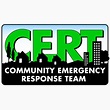 Meeting Agenda (Revised)Saturday, March 9, 2019 @ 9:00 a.m.Meeting location – Upper Marlboro Town Hall, 14211 School Lane, Upper Marlboro, MD 20772Call to Order Moment of Silence – For all First RespondersRoll Call (board members) Acknowledgment of members/visitors  MinutesVote on February 9, 2019, meeting minutesOld Business Marlboro Day Update – Tentative for second Saturday in May 2019 – Chief of Police will coordinate CERT’s role. New BusinessTeam’s new Training Coordinator, Willie “Mac” McElroy Schoolhouse Pond Clean-up (April 13, 2019) details  Training TopicsS.T.A.R.T. (Simple Triage And Rapid Treatment)Discussion Based Exercises Closing Remarks and Comments from Members & Board  Our next scheduled meetings: May 11, 2019 & June 8, 2019 (April’s meeting will be replaced with pond clean-up) Schoolhouse Pond Clean-up date: April 13, 2019     